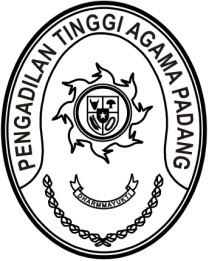 S  U  R  A  T      T  U  G  A  SNomor : W3-A/  /PL.01/5/2022Menimbang 	: 	bahwa dalam rangka kelancaran pelaksanaan Pengadaan Genset pada Pengadilan Agama Pariaman Tahun Anggaran 2022 dipandang perlu menugaskan aparatur pada Pengadilan Tinggi Agama Padang yang telah ditunjuk sebagai Kelompok kerja Pemilihan;Dasar 	: 	1.	Surat Keputusan Kepala Unit Kerja Pengadaan Barang/Jasa Mahkamah Agung RI Nomor 245/Bua.UKPBJ/SK/XII/2021 tentang Penetapan Susunan Kelompok Kerja Pemilihan Penyedia Kegiatan Pengadaan Genset pada Pengadilan Agama Pariaman Tahun Anggaran 2022;		2.	Surat Ketua Pengadilan Agama Pariaman Nomor 
W3-A2/884/PL.04/V/2022 tanggal 18 Mei 2022 perihal Undangan Rapat Persiapan Pengadaan Genset;MEMBERI TUGASKepada 	: 	1. Nama		:	Rifka Hidayat, S.H.			NIP	 :	198503212006041004			Pangkat/Gol. Ru	:	Penata (III/c)			Jabatan	: Kasubbag Kepegawaian dan Teknologi Informasi		2.	Nama		:	Aidil Akbar, S.E.			NIP	 :	198708082006041001			Pangkat/Gol. Ru	: Penata Muda Tk. I (III/b)			Jabatan	: Analis Perencanaan, Evaluasi dan Pelaporan		3.	Nama		:	Efri Sukma			NIP	 :	198402152006041004			Pangkat/Gol. Ru	: Penata Muda (III/a)			Jabatan	: Pemelihara Sarana dan PrasaranaUntuk 	: 	Pertama	:	Mengikut kegiatan rapat persiapan pemilihan pengadaan genset Pengadilan Agama Pariaman pada tanggal 19 s.d. 20 Mei 2022; Kedua	:	Segala biaya yang timbul untuk pelaksanaan tugas ini dibebankan pada DIPA Pengadilan Agama Pariaman Tahun Anggaran 2022;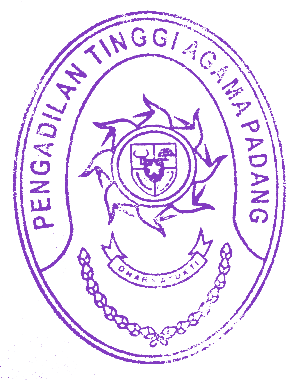 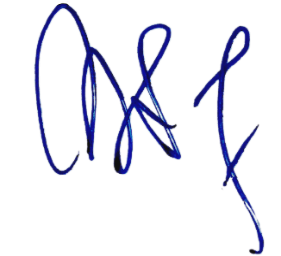 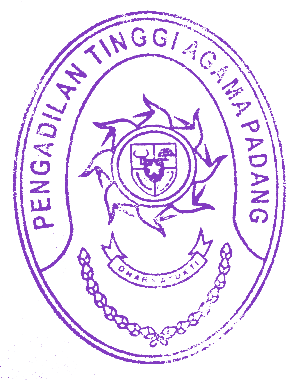 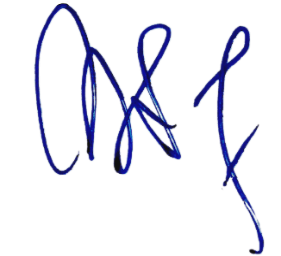 23 Mei 2022    	Ketua,Zein AhsanTembusan:Ketua Pengadilan Agama Pariaman